Name________________________________							        Date __________Mr. Tallman										        Math 7-8 ADo NowWrite the opposite of each number on the lines below.Evaluate each absolute value.Write an integer for each situation.Lesson #2 – Adding Integers Using a Number LineRecall: Integers are __________________________________________________________________________________.The zero on the number line is called the _______________________.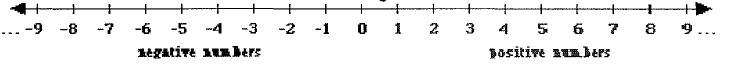 Zero is neither ___________________ nor ______________________.Example 1) Model the expression  on the number line below.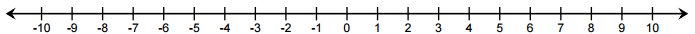 Repeat the process from part (a) and model What do you notice about the two sums from parts a and b? ____________________     Do think order matters when adding numbers? ___________________Example 2) The temperature was  below zero.  The temperature then drops by .  What is the temperature now?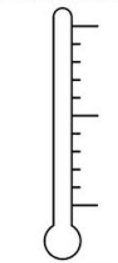 What is the original temperature written as an integer?_____________Mark the temperature on the number lineA drop in temperature of  is like adding______________ to the temperature.Count the number line to find the final temperature.What is the temperature written as an integer? __________The temperature is now _______ degrees above/below zero.Example 3) Model the expression  on the number line below.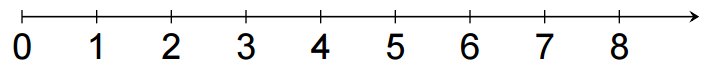 Example 4) Model the expression  on the number line below.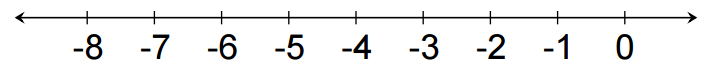 Now, You Try!  Model each sum below on the number line.9) A football team receives a 5 yard penalty on one play and a 10 yard penalty on the next.  Write a sum of negative integers to represent this situation.  Then use the number line to evaluate the expression.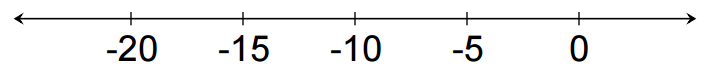 10) Suppose you received $10 dollars from your grandmother for your birthday.  You spent $4 on snacks.  Using addition, how would you write a mathematical expression to express this situation.  Then use the number line to evaluate the expression.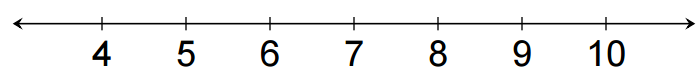 Challenge: David and Victoria were playing a card game.  David drew three cards, -6, 12, and -4.  What is the sum of his cards?  Model your answer on the number line below.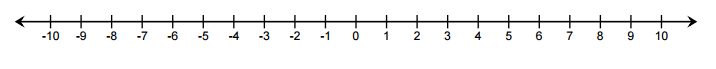 1)       _____________2)       _____________3)     42    _____________4)   5)   6)    7) You go up 8 floors on an elevator. ________8) You dive 200 feet into the ocean. _________5) 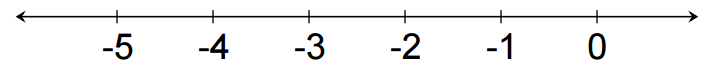 6) 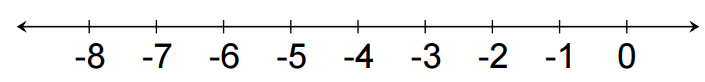 7) 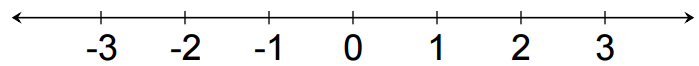 8) 